Referat for styremøte 25 mars 2020 
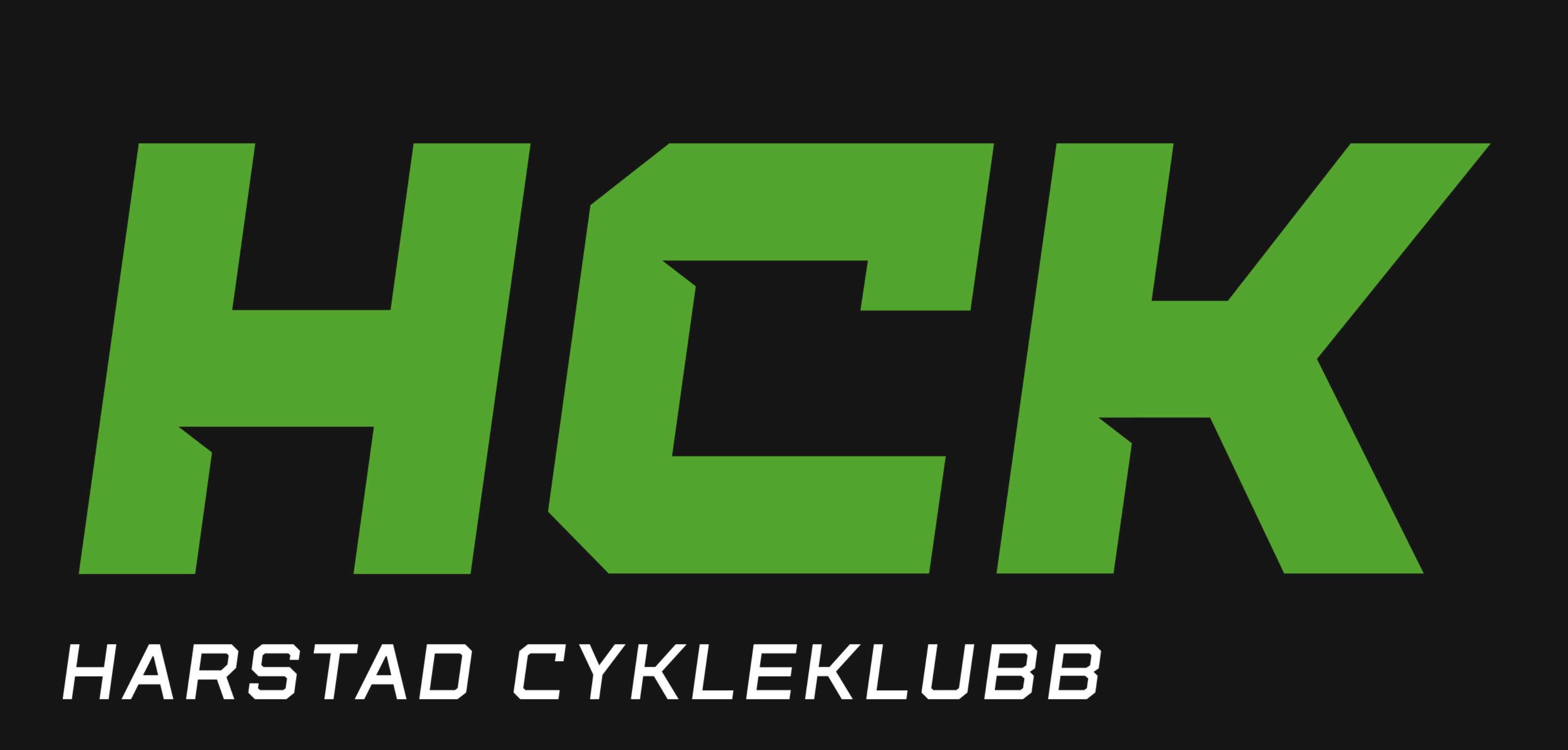 Dato: 		onsdag 25 mars 20	Kl.:		Kl. 19:00 – 20:00Sted:	Elektronisk TeamsTil diskusjon/orientering:Gjennomgang referat forrige møteReferent – Bjørnar KlinkenbergTid neste møte ca 15. aprilNotater under møte i kursiv – Saker i rødt ikke diskutertKoronaØkonomiske konsekvenser arrRed Bull qualifyer	15.april	AvgjørelseMIB			15.april	AvgjørelseChallange		Avgjørelse når Artic race kommer med sin
SykkelparkenStatus søknad SNNVi avventer pga korona. Både mot sponsorer og arbeid. Undersøke om vi klarer å få gjort noe med drenering og lys.Jobber forsiktig mot Sparebank 68 nord, litt in-direkte. Ans: SKE, JIH, BTWÅrsmøte GjennomføringDigital gjennomføring om dette blir langvarigJan Inge Hansen undersøker hva vi har lov til
Budsjett 2020 E-sport rulleKjøpe ruller? 5-8 ruller?Ungdomsgruppa Tar dette videre i neste møteEl-sykkelgruppe Regnskap og balanseKikket igjennom
Styresammensetning
AktiviteterE-sportOppfordre til å delta på zwift Norges cupTrenereLegge ut noen treningerKlargjøre sessongen når vi får starteStravasegmentkonkuranserLegg ut konkuranserEventueltSykkeltøy – BestillingSykkel lisens og forsikring Vårkick-offI førsteomgang utsetter vi til i juni – Ans: BOKHøre om muligheter for å lei i midten av juniTeams FreeSjekker om mulighetene utfra link – Ans: BOKhttps://www.idrettsforbundet.no/klubbadmin/nyheter/bestill-klubbkontor-med-teams-og-idrettens-office-365/Invitasjon til seminar HLK dugnadGi litt tilbake til deltagerne